Publicado en España el 29/11/2023 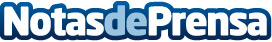 MeasureUp lanza iTalentUp, la plataforma que optimiza la evaluación y selección de perfiles técnicosiTalentUp nace para ayudar a los profesionales de recursos humanos a seleccionar al mejor candidato, simplificando las evaluaciones técnicas y proporcionando acceso al extenso catálogo de MeasureUp, con más de 40.000 preguntas sobre las tecnologías más demandadas del mercadoDatos de contacto:Jesús SierraCMO de MeasureUp+34 645 39 34 32Nota de prensa publicada en: https://www.notasdeprensa.es/measureup-lanza-italentup-la-plataforma-que Categorias: Nacional Recursos humanos Formación profesional Innovación Tecnológica Actualidad Empresarial http://www.notasdeprensa.es